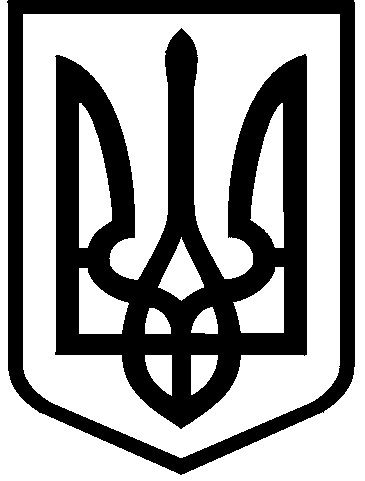 КИЇВСЬКА МІСЬКА РАДАVІІІ СКЛИКАННЯПОСТІЙНА КОМІСІЯ З ПИТАНЬ ДОТРИМАННЯ ЗАКОННОСТІ, ПРАВОПОРЯДКУ ТА ЗАПОБІГАННЯ КОРУПЦІЇ01044, м. Київ, вул. Хрещатик, 36                                                               тел./факс 202-76-88                          ПРОТОКОЛ № 12/113засідання постійної комісії Київської міської ради з питань дотримання законності, правопорядку та запобігання корупції30.07.2020Запрошені та присутні:СЛУХАЛИ:Бондарчука Олега, який запропонував прийняти за основу порядок денний засідання постійної комісії Київської міської ради з питань дотримання законності, правопорядку та запобігання корупції (далі – постійна комісія) від 30.07.2020.ВИРІШИЛИ:Прийняти за основу порядок денний засідання постійної комісії Київської міської ради з питань дотримання законності, правопорядку та запобігання корупції від 30.07.2020.ГОЛОСУВАЛИ:За –3, проти – 0, утримались – 0.Не голосували –0.Рішення прийнято.СЛУХАЛИ:Бондарчука Олега, який запропонував прийняти в цілому порядок денний засідання постійної комісії Київської міської ради з питань дотримання законності, правопорядку та запобігання корупції (далі – постійна комісія) від 30.07.2020.ВИРІШИЛИ:Прийняти в цілому порядок денний засідання постійної комісії Київської міської ради з питань дотримання законності, правопорядку та запобігання корупції від 30.07.2020.Порядок деннийПро розгляд проєкту рішення Київської міської ради «Про зміну найменування Управління з питань цивільного захисту виконавчого органу Київської міської ради (Київської міської державної адміністрації)» (№ 08/231-1827/ПР від 21.07.2020) (Доповідач Роман Ткачук).ГОЛОСУВАЛИ:За –3, проти – 0, утримались – 0.Не голосували –0.Рішення прийнято.РОЗГЛЯД ПИТАНЬ ПОРЯДКУ ДЕННОГО1.	Про розгляд проєкту рішення Київської міської ради «Про зміну найменування Управління з питань цивільного захисту виконавчого органу Київської міської ради (Київської міської державної адміністрації)» (№ 08/231-1827/ПР від 21.07.2020).СЛУХАЛИ:Ткачука Романа, який коротко доповів про необхідність прийняття проєкту рішення Київської міської ради «Про зміну найменування Управління з питань цивільного захисту виконавчого органу Київської міської ради (Київської міської державної адміністрації)» (№ 08/231-1827/ПР від 21.07.2020). Зауважив, що цим проєктом рішення передбачається зміна найменування Управління з питань цивільного захисту виконавчого органу Київської міської ради (Київської міської державної адміністрації) на Департамент муніципальної безпеки виконавчого органу Київської міської ради (Київської міської державної адміністрації), що обґрунтовано нормами чинного законодавства України. Доповідач зазначив, що реалізація цього проекту рішення не потребує додаткових витрат з бюджету міста Києва.ВИСТУПИВ:Бондарчук Олег з пропозицією підтримати цей проєкт рішення Київської міської ради без зауважень.ВИРІШИЛИ:Підтримати без зауважень проєкт рішення Київської міської ради «Про зміну найменування Управління з питань цивільного захисту виконавчого органу Київської міської ради (Київської міської державної адміністрації)» (№08/231-1827/ПР від 21.07.2020).ГОЛОСУВАЛИ:За –3, проти – 0, утримались – 0.Не голосували – 0.Рішення прийнято.Голова постійної комісії                                                              Олег БОНДАРЧУК Секретар постійної комісії                                                            Олександр КОЗЯР          Склад комісії – 5 осібПрисутні члени комісії – 3 особи:голова комісії - Бондарчук Олегсекретар комісії – Козяр Олександрчлен комісії – Сиротюк ЮрійВідсутні члени комісії – 2 особи:заступник голови комісії - Шаповал Анатолійчлен комісії – Омельченко Олександрвул. Хрещатик, 36  (зала засідань 514, 5-й поверх)                         10-15Теличко Костянтинзаступник начальника Управління цивільного захисту виконавчого органу Київської міської ради (Київської міської державної адміністрації);Ткачук Романначальник Управління цивільного захисту виконавчого органу Київської міської ради (Київської міської державної адміністрації);Піхало Дмитрокомандир КАРС;Куявський Олегначальник Управління з питань взаємодії з правоохоронними органами по забезпеченню правопорядку та муніципальної безпеки апарату виконавчого органу Київради (Київської міської державної адміністрації).